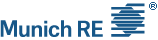 Oliver Horbelt Appointed Chief Financial Officer for Munich Reinsurance America, Inc.Oliver Horbelt has been named Chief Financial Officer for Munich Reinsurance America, Inc.  effective November 1, 2019. Horbelt will report to Tony Kuczinski, President and Chief Executive Officer, Munich Reinsurance America (“Munich Re, US”), and will be a member of the U.S. Operations Executive Board. Horbelt will oversee financial operations for the U.S. Operations which includes Munich Re, US, Munich Re Specialty Insurance, American Modern Insurance Group, and Hartford Steam Boiler Inspection and Insurance Company.                                                                                                                                                                                                                                                                                                                                                                                                                                                                                                                                                                                                                                                                                                                                                                                                                                                                                                                                                                                                                                                                                                                                                                                                                                                                                                                                                                                                                                                                                                                                                                                                                                                                                                                                     “I am very excited to bring someone with Oliver’s background, proven leadership, and deep business experience into this role,” said Kuczinski. “He has been a Munich Re colleague since 2009 and has a deep understanding of the financial services industry, including investment banking, insurance, reinsurance, and structured finance. Oliver’s leadership will allow our Financial Management Reporting group to not only carry out its important accounting and reporting roles, but also embed its strategic and critical thinking into our decision-making in the years to come.” Since 2015 Horbelt has served as head of Munich Reinsurance America’s Capital Partners Americas business unit where he has led a group of experts dedicated to supporting clients in addressing complex risk and capital management challenges. Horbelt joined Munich Re in 2009 as a Senior Executive Manager responsible for the organization’s global center of competence for retroactive reinsurance based in Munich, Germany. In the past, Horbelt has held a number of leadership roles including President and CEO of Centre Solutions, Principal at ILS Solutions, Managing Director at Swiss Re, and Analyst at Credit Suisse First Boston.Horbelt graduated from the University of Zurich, Switzerland, with a master’s degree in Economics and Business Administration.About Munich Reinsurance America, Inc.Munich Re, US is one of the largest reinsurers in the United States. We provide reinsurance coverages, specialty reinsurance, and risk management solutions to commercial and personal lines insurance carriers, agents and brokers, program administrators, and managing general agents. Our admitted and non-admitted insurance company affiliates offer specialty insurance products. We provide insurance carriers with white label products to help protect against the devastating effects of natural catastrophes and emerging risks, while our Innovation Lab offers client solutions in a rapidly evolving technology risk landscape. We believe that by looking out for our clients’ best interests with innovative risk solutions we can help build more resilient communities and close insurance gaps.Munich Reinsurance America, Inc., a subsidiary of Münchener Rückversicherungs-Gesellschaft Aktiengesellschaft in München (“Munich Re”), earns high ratings for financial strength from A.M. Best Company. We serve our clients from our Princeton, New Jersey campus and regional offices throughout the United States. For additional information visit www.munichreamerica.com.Media ContactJodi Dorman Senior Social Media & PR SpecialistPhone:  609-243-4533Email:  JDorman@MunichReAmerica.comMunich Reinsurance America, Inc.555 College Road EastPrinceton, NJ  08543www.munichreamerica.com
http://twitter.com/munichre_US
Media ReleasePrinceton, New Jersey12 November 2019